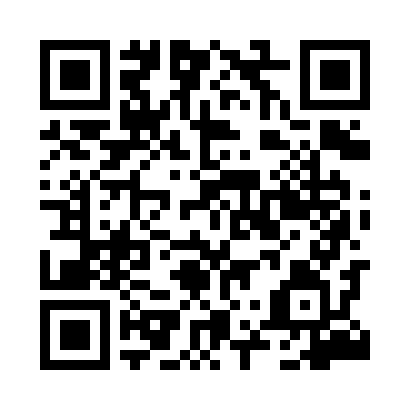 Prayer times for Jatwiez, PolandMon 1 Apr 2024 - Tue 30 Apr 2024High Latitude Method: Angle Based RulePrayer Calculation Method: Muslim World LeagueAsar Calculation Method: HanafiPrayer times provided by https://www.salahtimes.comDateDayFajrSunriseDhuhrAsrMaghribIsha1Mon3:556:0012:324:587:049:022Tue3:515:5812:314:597:069:043Wed3:485:5612:315:007:089:074Thu3:455:5312:315:027:099:095Fri3:425:5112:305:037:119:126Sat3:395:4812:305:047:139:157Sun3:355:4612:305:067:159:178Mon3:325:4412:305:077:179:209Tue3:295:4112:295:087:199:2210Wed3:265:3912:295:097:209:2511Thu3:225:3612:295:117:229:2812Fri3:195:3412:295:127:249:3113Sat3:155:3212:285:137:269:3314Sun3:125:2912:285:157:289:3615Mon3:085:2712:285:167:309:3916Tue3:055:2512:285:177:319:4217Wed3:015:2312:275:187:339:4518Thu2:585:2012:275:197:359:4819Fri2:545:1812:275:217:379:5120Sat2:505:1612:275:227:399:5421Sun2:465:1412:265:237:409:5722Mon2:435:1112:265:247:4210:0123Tue2:395:0912:265:257:4410:0424Wed2:355:0712:265:267:4610:0725Thu2:315:0512:265:287:4810:1126Fri2:275:0312:265:297:5010:1427Sat2:225:0112:255:307:5110:1828Sun2:184:5812:255:317:5310:2129Mon2:144:5612:255:327:5510:2530Tue2:134:5412:255:337:5710:29